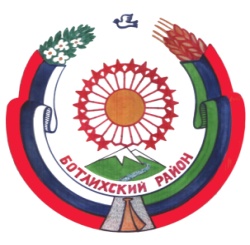 РЕСПУБЛИКА ДАГЕСТАНСОБРАНИЕ ДЕПУТАТОВ МУНИЦИПАЛЬНОГО _______РАЙОНА «БОТЛИХСКИЙ РАЙОН»___________368970; ул. Центральная, 130, с. Ботлих, Ботлихский район, Республика Дагестан.Решение №55семнадцатого заседания Собрания депутатов муниципальногорайона «Ботлихский район» седьмого созываот 27 апреля 2022 г.                                                                           с. БотлихОб утверждении отчета главы МР «Ботлихский район» об итогах деятельности за 2022 год            Заслушав доклад Главы муниципального района «Ботлихский район» об итогах деятельности за 2022 год, в соответствии с частью 5.1 статьи 36 Федерального закона от 06 октября 2003 года № 131-ФЗ «Об общих принципах организации местного самоуправления в Российской Федерации», Устава муниципального района «Ботлихский район», Собрание депутатов муниципального района «Ботлихский район» решает:          1. Утвердить прилагаемый отчет главы муниципального района «Ботлихский район» об итогах деятельности за 2022 год и признать работу удовлетворительной.        2. Настоящее решение опубликовать в районной газете «Гьудуллъи-Дружба» и   разместить на официальном сайте муниципального района в сети «Интернет».             Председатель       Собрания депутатов                                                     М. ОмаровУТВЕРЖДЕНрешением Собрания депутатовМР «Ботлихский район»от 27.04.2023г. №55О Т Ч Е Т главы МР «Ботлихский район» Гамзатова Р.С. о результатах деятельности за 2022 годУважаемые депутаты и приглашенные! В 2022 году деятельность руководства района и организаций была направлена на обеспечение стабильной общественно-политической обстановки, выполнение социально-экономических программ, борьбу с преступностью, обеспечение тесного взаимодействия с общественностью, религиозными объединениями и ветеранскими организациями. За 2022 год социально-экономическая ситуация в районе характеризовалась стабильностью и сохранением положительных тенденций.  Специальная военная операцияКак нам известно, ключевым событием 2022 года для нашей страны стало начало специальной военной операции на территории Украины.В этой связи хотелось бы проинформировать вас о проведенной в нашем районе работе по участию в решении задач, связанных с специальной военной операцией.В зоне специальной военной операции от Ботлихского района принимают участие свыше 100 человек, в их числе военнослужащие Вооруженных Сил РФ по контракту, мобилизованные лица, добровольцы и другие.Для оказания мер материальной поддержки участникам СВО из Ботлихского района и их семьям был организован сбор средств в фонд поддержки.Всем мобилизованным лицам и добровольцам произведена единовременная выплата в размере по 30 тыс. рублей каждому. Также их семьям оказана материальная помощь из средств резервного фонда администрации МР «Ботлихский район» из расчета по 20 тыс. рублей. В связи с обращениями отдельных членов семей участников СВО о тяжелом материальном положении им также выделена дополнительная помощь за счет средств резервного фонда администрации на сумму 30 тыс. рублей. Таким образом, общий размер средств, выделенных на материальную поддержку мобилизованных лиц, добровольцев и членов их семей на сегодняшний день составил 930 тыс. рублей.При активном участии работников учреждений, организаций, учащихся образовательных учреждений и предпринимательского сообщества была отправлена участникам СВО гуманитарная помощь (продукты питания, средства гигиены и прочее) более 15 тонн.Также участникам СВО были отправлены инвентарь и оборудование на общую сумму 250 тыс. рублей.Кроме того, за счет средств фонда поддержки приобретены 159 подарков на Новый год детям (с учетом возрастных категорий детей) участников СВО на общую сумму 450 тыс. рублей.Оказано содействие в трудоустройстве членов семей 2 участников СВО.На днях в мой адрес поступила просьба одного из мобилизованных с нашего района о приобретении автомобиля УАЗа либо Нива, который им необходим для оперативного передвижения на передовой. В ближайшее время этот вопрос нами также будет решен.От членов их семей поступают и обращения бытового характера, связанные с электро-, газо-, водоснабжением, другим вопросам. Их мы стараемся оперативно решать совместно с руководителями соответствующих ресурсоснабжающих организаций и главами сельских поселений.Вопросы поддержки участников СВО и членов их семей находятся на нашем особом контроле. Знаю, что такой же позиции придерживаются и главы сельских поселений. Благодарю и депутатов районного собрания, которые подключились к данной работе.Демографическая ситуацияБотлихский район – один из самых крупных районов Дагестана, расположенных в высокогорной зоне. Здесь сохраняется тенденция увеличения численности населения, за счет естественного прироста. Среднегодовая численность постоянного населения района в 2022 году составила 61550 человек.За 2022 год прирост населения составил 622 чел., или 101% к уровню 2021 года.Таким образом, отток населения из района не наблюдается, что, безусловно, имеет для нас важное значение. Сельское хозяйствоВедущей отраслью экономики муниципального района «Ботлихский район», обеспечивающей основной рост валового выпуска продукции, остается сельское хозяйство. Хозяйственную деятельность в районе успешно осуществляют 49 сельскохозяйственных производственных предприятий, 171 крестьянско- фермерское хозяйство, а также 15240 личных подсобных хозяйств.Объем произведенной продукции сельского хозяйства за прошедший год составил 4 219,9 млн. рублей, или 115,3% к уровню 2021 года.Объем произведенной продукции сельского хозяйства на душу населения достиг 6822 рублей, что выше уровня 2021 года на 113,1%.В хозяйствах всех категорий, валовой сбор зерновых составил – 5440 тонн, картофеля 175 тонн, овощей – 1020 тонн, плодов и ягод 6700 тонн, бахчевых культур 2500 тонн, сена 28800 тонн, соломы 1700 тонн.Произведено мяса в живом весе –14360 тонн, молоко - 24318 тонн, яйца 1704 тыс. штук, шерсть – 763,5 тонн, мед – 40 тонн.Средний удой от одной коровы -  1519 кг., выход приплода на 100 коров составил 80 телят; выход приплода на 100 овцематок составил 88 голов; среднегодовая яйценоскость кур - 164 штук в год; средний настриг шерсти от одной овцы - 2,2 кг.Численность поголовья КРС в хозяйствах всех категорий на конец 2022 года составил 30940 голов, в том числе коров 16007 голов, что на уровне 2021 года.Поголовье овец и коз составил 269548 голов, в том числе овцематки 188683 голов. По количеству поголовья рогатого скота мы находимся в числе лидеров по республике.В районе расположено 1380 гектаров садов, в которых в истекшем году собрано 7120 тыс. тонн фруктов, в том числе абрикосов 6120 тыс. тонн. Сельхозтоваропроизводители нашего района постоянно принимают участие в республиканских ярмарках, выставках и иных мероприятиях, производимая ими продукция традиционно отличается высоким качеством и низкими ценами.С учетом этого наши школы и детские сады активно закупают продукцию местных производителей для питания детей.Администрацией района оказывается практическая и консультативная помощь для получателей мер государственной поддержки: субсидий, дотаций и грантов.Всего в истекшем году такие меры поддержки получили более 80 сельхозтоваропроизводителей района на общую сумму 39941 тыс. рублей, включая:- 227392 тыс. руб. на наращивание маточного поголовья овец;- 1420 тыс. руб. субсидии на молоко;- 11129 тыс. руб. прочие виды поддержки.В рамках государственной программы Республики Дагестан «Развитие горных территорий» в истекшем году сельхозпроизводители района получили компенсацию произведенных расходов на приобретение малогабаритной сельхозтехники и на закладку новых садов интенсивного типа более 2 млн. рублей, что также является эффективной мерой поддержки сельских тружеников. Промышленность и предпринимательствоПромышленность в районе представлена ООО «Аквариус», ООО «Ботлихская фабрика народных промыслов», ООО «Ботлихагропромдорстрой», ООО «Дробильно-Сортировочный Комплекс», цехом по переработке баранины, предприятиями по производству хлебобулочных изделий, предприятиями по производству строительных материалов, пластиковых окон и дверей.По итогам 2022 года объем производства продукции промышленности в районе составляет 118100,0 тыс. рублей, или 103,5% к уровню 2021 года. Объем отгруженной продукции промышленности на душу населения составляет 1918 рублей, что выше уровня 2021 года на 102,6%.Здесь хочу особо отметить работу ООО «Аквариус», более известного всем как Ботлихский консервный завод. Продукция данного предприятия под торговой маркой «Амбре» всегда отличается высоким качеством и по праву считается брендовой. Именно благодаря своему качеству фруктовые соки завода закупаются всеми образовательными учреждениями района для питания наших детей. За 2022 год завод переработал свыше 650 тонн местного урожая. Развитие малого предпринимательства в Ботлихском районе имеет приоритетное значение, способствуя созданию новых рабочих мест, увеличению налогооблагаемой базы для бюджетов всех уровней, повышению уровня обслуживания населения. Традиционно, помимо сельского хозяйства, развивается сфера общественного питания, бытовые услуги, услуги по техническому обслуживанию и ремонту автотранспортных средств, производство хлеба и хлебобулочных изделий, розничная торговля.На территории района зарегистрировано 723 субъектов малого предпринимательства, или 108,6% к уровню 2021 года.Субъектами малого предпринимательства уплачено налогов в бюджеты всех уровней 41 237,8 тыс. рублей, что на уровне 2021 года.Несмотря на трудности, с которыми сталкивается бизнес, предпринимательское сообщество района демонстрирует способность не только сохранять свой бизнес, но и успешно развиваться, адаптируясь к изменениям.Инвестиции и строительствоОбъем инвестиций в основной капитал за счет всех источников финансирования по данным официальной статистики в 2022 году составил 542,2 млн. рублей, против 331,3 млн. рублей за 2021 год, в том числе: из республиканского бюджета 141 223 тыс. рублей, из местного бюджета 87 221 тыс. рублей, других источников 313 756 тыс. рублей. В отчетном году введено в строй 910 м2 жилья, или 135% к уровню 2021 г.В рамках федеральной программы «Комфортная городская среда» благоустроены общественные территории в селах Гагатли, Миарсо и Ансалта на общую сумму 8 492 тыс. рублей. На 2023 год нами запланированы работы по благоустройству общественных территорий в селах Ботлих и Нижнее Инхело.По программе «Мой Дагестан - мои дороги» проведены работы по асфальтированию и бетонированию дорог в 9 селах на общую сумму 11,5 млн. рублей. В текущем году по данной программе мы планируем провести работы в 10 селах на сумму 28,8 млн. рублей.В отчетном году за счет средств районного бюджета на межпоселенческих и внутрисельских дорогах проведены ремонтно-строительные работы на общую сумму 30 045 тыс. рублей, а план на текущий год составляет 34 162 тыс. рублей.В 2022 г. в рамках республиканского проекта «Местные инициативы» в районе реализованы 5 проектов на общую сумму 42 428 тыс. рублей, из которых 24,5 млн. рублей это привлеченные средства республиканского бюджета, а 9,9 млн. рублей средства меценатов. Активное наше с вами участие в данном проекте позволило решить актуальные проблемы развития общественной инфраструктуры в 4 наших селах. В качестве примера хочу отметить строительство канализации с благоустройством канала в местности «Бакьура» в центральной части с. Ботлих, куда были привлечены средства в сумме 12, 9 млн. рублей, включая из республиканского бюджета 5,9 млн. рублей. Данная территория ранее являлась местом несанкционированного сброса канализационных стоков и мусора и здесь царила антисанитария. Теперь же этот канал стал благоустроенной улицей.Отмечу, что на конкурсный отбор по проекту «Местные инициативы» в Министерство экономики и территориального развития РД в текущем году также представлены заявки на выполнение работ в 8 селах с общей стоимостью запланированных работ 54 700 тыс. рублей. Выражаю благодарность главам сельских поселений, проявляющих активность в данной работе, результаты которой мы все видим. А остальных наших коллег призываю брать с них пример. Как говорится, кто хочет действовать, тот ищет возможности, кто не хочет — ищет причины.Несмотря на существенное затягивание строительства на стадии завершения находятся школа на 400 мест в с. Рахата и детский сад на 100 мест в с. Миарсо, открытие которых мы планируем 1 сентября текущего года.В отчетном году по государственной программе РФ «Развитие образования» начато проектирование школ в селах Тлох на 450 мест, Ашали на 50 мест и Зило на 80 мест, Данная работа находится на стадии завершения и в текущем году планируется начать их строительство.В рамках реализации федеральной программы капитального ремонта общеобразовательных учреждений проведены работы по капитальному ремонту в 12 школах на общую сумму 112,5 млн. рублей. А в текущем году по указанной программе планируется провести капремонт в 11 общеобразовательных учреждениях района на общую сумму 51,1 млн. рублей, процедуры определения исполнителей работ завершены, работы будут проведены в каникулярное время.В 2024-2025 годах планируется провести ремонтные работы в 17 общеобразовательных организациях на общую сумму 350,5 млн. рублей.В рамках реализации мероприятий по проекту «100 детских садов» проведен капремонт в детсаде «Чебурашка» с. Ботлих на общую сумму 9 985 тыс. рублей. А на текущий год для участия в данной программе в Министерство экономики и территориального развития РД представлена заявка на детсад «Солнышко»                       с. Ботлих.На средства районного бюджета в 2022 году мы, наконец, завершили строительство спортзала-долгостроя в с. Ортаколо.По национальному проекту «Здравоохранение» установлен новый модульный ФАП с необходимым медицинским оборудованием в с. Гунха, проведен капитальный ремонт ФАПа в с. Тасута на сумму 3747 тыс. рублей.В текущем году также планируется установка модульного ФАПа с в с. Хелетури, проведение капитального ремонта фельдшерских пунктов в селах Риквани и Ашали, ремонт участковой больницы в с. Тлох и реконструкция ФАПа в с. Рахата. Данные работы нами поставлены на контроль, призываю глав сельских поселений и депутатов также присоединиться.  В рамках региональной программы «Модернизация первичного звена здравоохранения Республики Дагестан» в 2022 году для ГБУ РД «Ботлихская ЦРБ» были выделены три автомобиля (УАЗ и два Лада Гранта).Полученные автомобили используются для организации выездов медицинских работников к месту жительства пациентов, перевозки биологических материалов и доставки лекарственных препаратов жителям отдаленных населенных пунктов.За счет республиканского бюджета предусмотрено строительство второго этапа водовода Ансалта-Рахата-Ботлих с установкой на нем водоочистных сооружений. На стадии завершения проектирование строительства школы в с. Алак на 180 мест детсада на 60 мест в с. Гагатли.Финансовое обеспечение Доходы консолидированного бюджета в отчетном году составили 1386,8 млн. рублей против 1185,2 млн. рублей в 2021 году. Увеличение на 201,6 млн. рублей. Исполнение к годовому плану составляет 100,7%.Поступление налоговых и неналоговых доходов составило 166,8 млн. рублей, против 155,7 млн. рублей в 2021 году. Увеличение на 11,1 млн. рублей или 107,1% к уровню 2021 года. Исполнение к годовому плану составляет 106,2%.Установленный план по поступлению налогов в местный бюджет выполнен на 106,2%.В рамках реализации мероприятий по «Обелению» экономики постоянно проводится работа по расширению налогооблагаемой базы.В тесном взаимодействии с регистрирующими органами и главами сельских поселений проведена работа по выявлению неучтенных объектов и постановке их на налоговый учет.Рабочей группой по выявлению неформальной занятости и постановке на налоговый учет юридических и физических лиц, осуществляющих предпринимательскую деятельность без соответствующей регистрации, проведено 11 рейдовых мероприятий. В ходе проведения которых были выявлены 1123 лиц осуществляющих предпринимательскую деятельность без постановки на налоговый учет и работающих без заключения трудовых договоров. Из них зарегистрированы в качестве индивидуальных предпринимателей 163 чел., в качестве самозанятых 947 чел., заключены трудовые договора – 5 чел. Составлено 8 протоколов об административном правонарушении на лиц, которые осуществляют предпринимательскую деятельность без постановки на учет в налоговых органах и все 8 материалов отправлены в суд.Работа в данном направлении продолжается.Потребительский рынок и платные услуги населениюОборот розничной торговли формировался индивидуальными предпринимателями, осуществляющими деятельность в стационарной торговой сети, малыми предприятиями и на ярмарках выходного дня.Оборот розничной торговли составляет 2089,63 млн. рублей, или 112,0% к уровню прошлого года.Платные услуги населению составляет 280,46 млн. рублей, или 106,4% к уровню прошлого года.Социальная сфераСтратегическими направлениями развития отраслей социальной сферы в районе являются обеспечение гарантий граждан на качественное и доступное образование, медицинское обслуживание, поддержку социально-уязвимых слоев населения, развитие кадрового потенциала муниципального образования, улучшение жилищных условий граждан.ОбразованиеСистема образования в 2022 году представлена 52 образовательными организациями, из них:- 31 общеобразовательные учреждения;- 16 учреждений дошкольного образования;- 5 учреждений дополнительного образования. Совокупная мощность всех общеобразовательных школ района составляет 4528 мест. Численность учащихся в общеобразовательных учреждениях составляет 5720 человек из них учащиеся в первую смену 4641 детей, что составляет 81,13 %.В 2022 году выпускниками 9-х классов общеобразовательных школ были 493 обучающихся. Все получили документы об окончании основного общего образования.В государственной итоговой аттестации по программам среднего общего образования приняли участие 150 выпускников. Аттестаты об окончании школы не получили 18 выпускников.Аттестаты с отличием и медали к ним «За особые успехи в учении» получили 6 выпускников.В целях создания условий для организации отдыха и творческого развития детей во время летних каникул на базе школ в селах Анди, Ортаколо, Риквани и Кижани были открыты летние лагеря дневного пребывания, где отдохнуло 480 детей (3 смены).В текущем году в районе также будет организована работа таких лагерей в Алак, Ботлих и Анди с охватом 300 детей. Расходы на их организацию предусмотрены в районном бюджете.Для перевозки детей в школах мы имеем всего 12 машин. При этом активно школьный автопарк ежегодно обновляется. Так, 4 машины мы получили в 2022 году.Система дошкольного образования включает в себя 16 детских садов.Численность детей, посещающих дошкольные образовательные учреждения, составила 1485 человек, что составляет 24% от численности детей дошкольного возраста.Физкультура, спорт и туризмАдминистрация района уделяет большое внимание вопросам развития физической культуры и спорта. Всего на территории района расположены 62 спортивных сооружения, в том числе 26 спортзалов с общей площадью 8714 кв. м., 28 плоскостных сооружений и 8 площадок с тренажерами.В районе в течение 2022 года проведены 24 различных спортивно-массовых мероприятия, в том числе республиканского уровня, на общую сумму 2,7 млн. рублей, в их числе традиционные конные скачки памяти видного государственного и общественного деятеля Абдулбасирова М.М., открытый республиканский турнир по вольной борьбе на призы серебряного призера олимпийских игр в Пекине Юсупа Абдусаламова, республиканский турнир по волейболу памяти заслуженного учителя РД Магомедова Алиасхаба, турнир по смешанным единоборствам «Битва в Ботлихе».Спортсмены Ботлихского района в течение года достигли значимых успехов на спортивных аренах. Так:Курбанов Магомед занял 1 место Чемпионате России по вольной борьбе Дибиргаджиев Магома занял 2 место ни борцовской лиге ПоддубногоНабиев Гаджи занял 1 место на чемпионате СКФО Гамзаев Идрис занял 1 место чемпионате России по легкой атлетике 2022 года среди слабо видящихМагомедрасулов Запир занял 2 место чемпионате России по легкой атлетике 2022 года среди слабо видящихГамзаев Мухтар занял 1 место на чемпионате России по боевому самбо 2022 года Аслуев Расул занял 1 место на чемпионате Дагестана по вольной борьбе среди молодежи до 24 летСалихов Курбан, Сайпудинов Магомед и Абдулмажидов Абдулмажид заняли 1 места на чемпионате России среди юношей по вольной борьбе до 18 лет.Магомедов Шамиль, Убайдулаев Ахмеднаби, Мутаев Магомедрасул, Аслуев Магомедрасул, Салихов Гусенгаджи   заняли призовые места на первенстве России по вольной борьбе. Хочу особо отметить, что выходцы с нашего района Курбанов Омар и Шахбанмирзаев Раджабдибир заключили контракт с клубами супер-лиги России по волейболу.КультураОгромное значение в воспитании подрастающего поколения имеет развитие культуры.Планы работ в сфере культуры построены по следующим направлениям: военно-патриотическое воспитание, развитие народного творчества, сохранение культурного наследия, нравственно-эстетическое воспитание, работа с молодежью, с детьми и подростками.На территории района расположены 36 единиц учреждений культуры. Из них 19 учреждений культурно-досугового типа, 16 общедоступных библиотек и музей.Обеспеченность населения учреждениями культурно-досугового типа составляет 81,8%, общедоступными библиотеками - 79,2%.В течение 2022 года в сфере культуры проведено более 100 концертных мероприятий, акций, флэшмобов и других мероприятий. К числу наиболее ярких можно отнести традиционный фестиваль «Андийская бурка», проводимый ежегодно на берегу озера Казеной-Ам с приглашением коллективов Дагестана и Чеченской Республики, мероприятие, посвящённое 225-летию со дня рождения Имама Шамиля и Фестиваль выпускников школ. Коллектив управления культуры в 2022 году осуществил выезды с концертными и театрализованными программами во все сельские поселения района.В то же время следует отметить крайне слабую работу некоторых сельских центров культуры и досуга. Главам поселений необходимо организовать работу по развитию культуры на местах, а не искать повод для сокращения численности их работников или ликвидации этих учреждений. Развитие туризма, итоги и планы на 2023 годНезаслуженно недооценен туристический потенциал района. У нас большой туристический потенциал, прекрасная природа, архитектурные памятники и другие достопримечательности. В районе постепенно развивается туристическая инфраструктура, местные предприниматели с каждым годом отчетливее начинают понимают растущий потенциал и прибыльность данного рынка услуг.Так, активно начата работа по возведению гостевых домов и кемпингов в популярных среди туристов локациях.В рамках работы по повышению туристической привлекательности района в 2022 году за счет средств районного бюджета построено новое помещение для добычи соли и отдыха посетителей у солевых источников в с. Кванхидатли.В с. Анди реализуется проект по созданию модели наподобие солнечной системы из природных круглых камней - сферолитов. Работа по вовлечению туристов в район будет продолжена.Труд и занятостьБотлихский район обладает значительным потенциалом трудовых ресурсов, которые составляют 60,3% от общей численности населения, или 37150 человек.Численность экономически активного населения 24077 человек.Общая численность населения занятого в экономике района 21403 человек. Численность безработных, зарегистрированных в центре занятости населения, составляет 313 человек, численность безработных, рассчитанная по методологии Международной организации труда - 791 человек или 3,3 % к экономически активному населению.Уровень официально зарегистрированной безработицы – 1,3 %.В отчетном году в районе создано 1110 рабочих мест, в том числе самозанятых 947.Уровень жизни населенияБлагодаря мерам принимаемым руководством страны по поддержке малоимущих семей и семей имеющих детей за отчетный период реально располагаемые денежные доходы населения повысились и составили 11 319 млн. рублей.При этом среднемесячные денежные доходы на душу населения составили 15325 рублей.Среднемесячная начисленная заработная плата одного работника возросла до 29431,4 рублей, что составляет 108,0% к уровню прошлого года.Общественно-политическая обстановка Общественно-политическая ситуация в МР «Ботлихский район», спокойная, стабильная и контролируемая.Межнациональные конфликты, конфликты интересов, сфер влияния отсутствуют, и не имеется никаких предпосылок для их возникновения.В очередной раз хочу особо отметить роль нашего духовенства в вопросах поддержания мира и согласия в районе, противодействия идеологии экстремизма и терроризма, духовно-нравственного воспитания населения. Председатель Совета имамов района, имамы сельских мечетей принимают активное участие в решении возникающих вопросов. Завершая свой доклад, хочу выразить благодарность вам, уважаемые коллеги, активным гражданам, предпринимательскому сообществу и в целом всем, кто оказывал и продолжает оказывать нам помощь и поддержку в работе органов местного самоуправления района в интересах нашего населения. Мы это очень ценим.Благодарю вас за внимание.